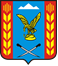 Управление образования администрации Предгорного муниципального района Ставропольского края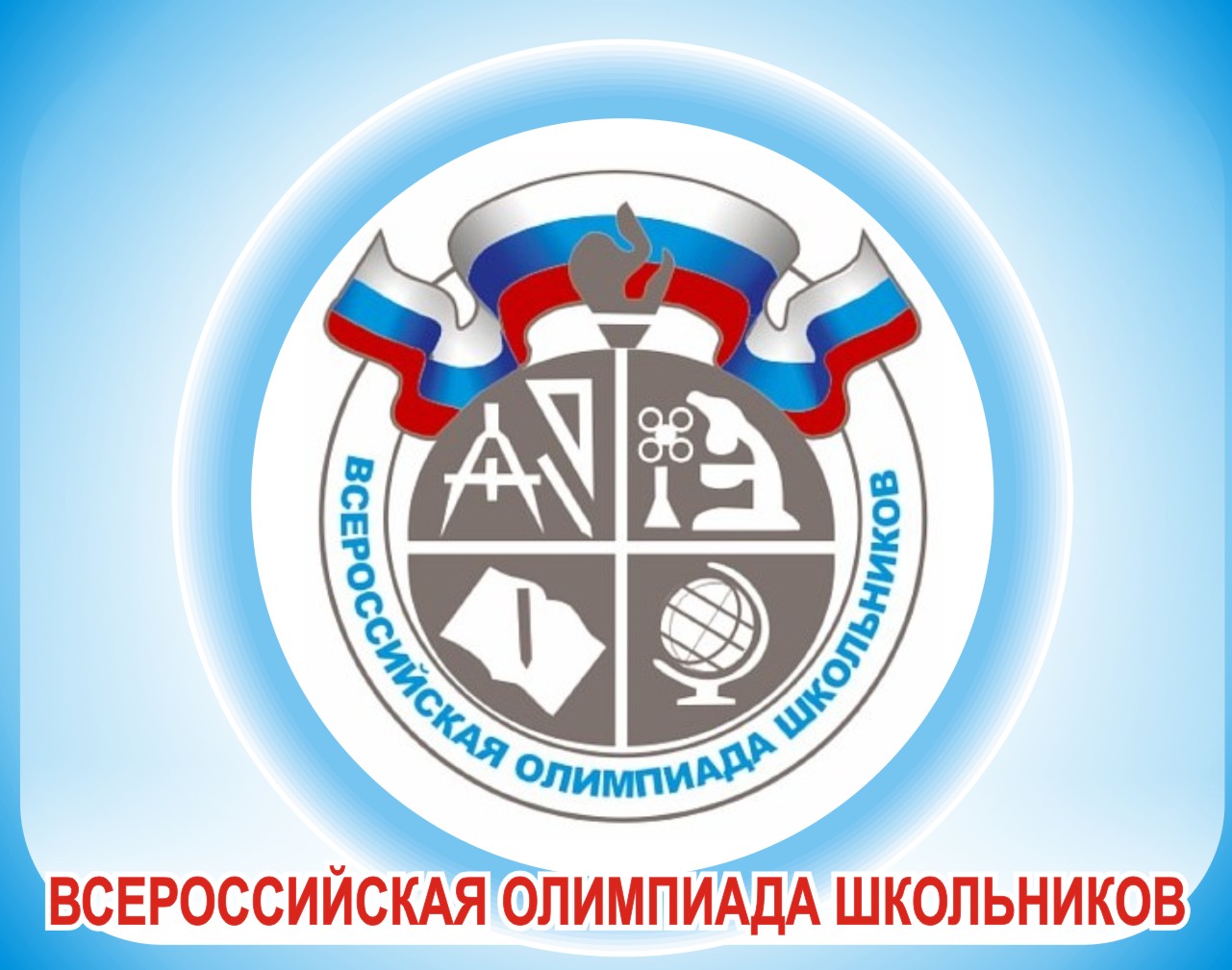 ПРОГРАММАпроведения муниципального этапа всероссийской олимпиады школьников20 НОЯБРЯ 2018 ГОДА – БиологияМесто проведения: МБОУ СОШ №1Ответственная за проведение олимпиады – Леонова Елена Николаевна методист управления образования тел. 8(928)264-10-93e-mail: helena.tanova@yandex.ruОрганизационные мероприятияОрганизационные мероприятияОрганизационные мероприятия9:00 -9:30Совещание с организаторамиАудитория №29:00 -9:30Регистрация участниковХолл школы9:30-9:50Открытие олимпиады.Инструктаж по проведению олимпиады для участников1 этаж10:00Начало олимпиады10:00 - 12:00Выполнение олимпиадных заданийАудитории№2,3,4,5,613:00-15:00Разбор олимпиадных заданийАудитория №10Работа членов жюриРабота членов жюриРабота членов жюрис 15:00Работа членов жюри, подведение итоговАудитории №10Показ олимпиадных работ 21.11.2018 года МБОУ СОШ №1Показ олимпиадных работ 21.11.2018 года МБОУ СОШ №1Показ олимпиадных работ 21.11.2018 года МБОУ СОШ №112:00БиологияАудитория №2Ознакомление участников олимпиады с результатамиОзнакомление участников олимпиады с результатамиОзнакомление участников олимпиады с результатамиНа сайте управления образования администрации Предгорного муниципального района Ставропольского края: http://predgorrono.nov.ru/?page_id=1017(раздел Всероссийская олимпиада школьников)На сайте управления образования администрации Предгорного муниципального района Ставропольского края: http://predgorrono.nov.ru/?page_id=1017(раздел Всероссийская олимпиада школьников)На сайте управления образования администрации Предгорного муниципального района Ставропольского края: http://predgorrono.nov.ru/?page_id=1017(раздел Всероссийская олимпиада школьников)20.11Предварительные протоколыСайт УО АПМР СК21.11Подача апелляцииУО АПМР СК26.11Итоговые протоколыСайт УО АПМР СКОргкомитетУчительскаяМедицинское обслуживаниеМедицинский кабинет 